Grupa I – propozycja zajęć – 14.05.20r.Temat kompleksowy: „Wiosenna łąka”Temat dnia: „Biedroneczko leć do nieba”Cele:Dziecko:rozpoznaje i nazywa mieszkańca łąki – biedronkę;uważnie słucha ciekawostek na temat biedronek;z uwagą słucha utworów literackich;wypowiada się na dany temat;nazywa wybrane figury i kolory;naśladuje owady podczas zabawy;reaguje na przerwę w muzyce;rozwija improwizację ruchową;przelicza w dostępnym zakresie; dokleja brakujące elementy;porównuje liczebność;estetycznie wykonuje pracę plastyczną;rozwija zdolności manualne;z uwagą obserwuje działania rodzica;wykonuje masażyk relaksacyjny.„Panienki nie tylko w czerwonych sukienkach” –  oglądanie fotografii biedronek               w książkach i encyklopediach przyrodniczych (dostępne również w Internecie).   Razem z dzieckiem oglądamy ilustracje z biedronkami. Zwracamy uwagę na wygląd biedronek, sposób poruszania się. Wyjaśniamy, że ilość kropek na skrzydłach biedronki nie określa jej wieku, lecz gatunek. Następnie opowiadamy dziecku kilka ciekawostek: Biedronka występuje niemal wszędzie: na uprawach rolnych, w lasach, parkach, ogrodach, a także w domach mieszkalnych na roślinach doniczkowych. Biedronki są owadami pożytecznymi i zasługują na szczególną ochronę, gdyż żywią się mszycami oraz innymi szkodnikami roślin. Dorosłe owady zimują gromadząc się setkami w różnych miejscach pod ziemią,                  w budynkach lub pod korą drzew.„Wędrówka Biedronki” – zabawa ruchowa przy muzyce. Rodzic recytuje słowa rymowanki: „Biedroneczko leć do nieba, przynieś mi kawałek chleba”.  Dziecko „zaczarowane” w biedronkę rozkłada skrzydełka i przy muzyce fruwa po łące. Na hasło: „Pająk idzie!” – biedronka odlatuje na wyznaczone miejsce i zastyga w bezruchu. Zabawę powtarzamy kilkakrotnie. „Biedronka” – słuchanie wiersza Marii Kownackiej; rozmowa nt. treści utworu.Rodzic recytuje wiersz i ilustruje go obrazkiem (zamieszczony z tyłu).„Biedronka”Spotkała się Kasia z biedronką, 
obie wyszły do ogródka na słonko.
Patrzy Kasia, kręci głową,
ubrane są jednakowo:
obie mają sukieneczki
czerwone w czarne kropeczki.Rozmowa kierowana pytaniami:Z kim spotkała się Kasia?Po co obie wyszły do ogródka?Jak były ubrane?Porównywanie wyglądu biedronki i dziewczynki o określanie podobieństw i różnic. Wyjaśnianie określenia jednakowe.„Owady na łące” – zabawa ruchowo – naśladowcza do opowieści przy muzyce                 (z elementami matematyki).Rodzic przygotowuje z kolorowych kartek: zielony trójkąt – oznaczający żabkę, żółte koło – to pszczółka oraz czerwony kwadrat – to bocian. Rodzic umawia się z dzieckiem, że jeśli podniesie do góry zielony trójkąt, wtedy dziecko będzie żabką, która będzie skakać po dywanie. Jeśli w górze będzie żółte koło – dziecko będzie fruwać jak  pszczółka. Natomiast czerwony kwadrat to znak, że dziecko zamienia się w bociana. Rodzic puszcza muzykę, (ale po cichu) i zaczyna opowieść:Jesteśmy na zielonej łące, słońce powoli wstaje (dziecko wychodzi na środek dywanu) budzi się (rodzic pokazuje czerwony kwadrat). Bocian maszeruje wysoko unosząc kolana, może stać na jednej nodze. Następnie obudziły się …. (rodzic pokazuje żółte koło). Po łące fruwają pszczółki. Po dniu przyszła noc. Pszczółki poszły spać. Znów nastał nowy dzień. Tym razem wstały … (rodzic pokazuje zielony trójkąt). Żabka skacze po łące i kumka. Nastała noc i wszystkie zwierzęta na łące poszły spać. 
„Kropki   biedronki”   –   zabawa  z elementami matematyki; doskonalenie liczenia w dostępnym zakresie.Rodzic wycina sylwetę biedronki (przykładowa zamieszczony na końcu) oraz kółka                       w czarnym kolorze – kropki biedronki. Dziecko otrzymuje sylwetę biedronki z naklejonymi na jednym skrzydełku kropkami (liczba kropek w zależności od możliwości dziecka). Dziecko liczy kropki na jednym skrzydle układa tyle samo na drugim. Następnie rodzic pyta:Po ile kropek na każdym skrzydełku ma twoja biedronka?Sprawdź czy na pewno?„Moja biedronka” – zabawa plastyczna: wyklejanie papierowego talerzyka  skrawkami papieru, doklejanie gotowych elementów. 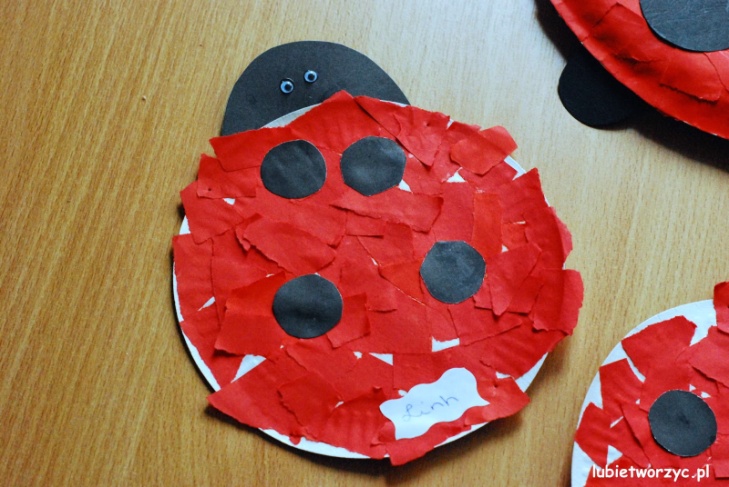 Potrzebne materiały:papierowy talerzyk o małej średnicy; czerwona kartka z papieru kolorowego lub ksero; klej; kartka techniczna w kolorze czarnym;gotowe plastikowe oczka.
Sposób wykonania:Czerwony papier drzemy na małe kawałki, następnie smarujemy klejem fragment talerzyka             i mocujemy na nim podarte kawałeczki. Nie smarujemy całego talerzyka, żeby klej za szybko nie wysechł. W ten sposób obklejamy kawałeczkami cały talerzyk. Między czasie, kiedy dziecko wykleja talerz przygotowujemy z czarnego papieru: małe kółka na kropki, głowę i odnóża (sześć sztuk). Następnie dziecko przykleja na czerwonym talerzyku kropki. Później odwracamy talerz i pomagamy dziecku przykleić głowę, a następnie odnóża – po trzy, po obu stronach talerza. Biedronkę odwracamy na główną stronę i przyklejamy oczka (wzór powyżej).   „Spacer biedronki” – masażyk przy muzyce relaksacyjnej (poważnej).
Biedroneczka mała po trawce biegała. 	– delikatnie porusza palcami w różnych kierunkach,
Nóżkami tupała, 				– naprzemiennie uderza w plecy otwartymi dłońmi,
rączkami machała. 				– masuje je obiema rękami,
Potem się ślizgała 				– przesuwa zewnętrzną stroną dłoni do góry,
do góry i w dół. 				– wewnętrzną w dół,
W kółko się kręciła				– rysuje rękami koła w przeciwnych kierunkach,
i piłką bawiła. 				– delikatnie uderza pięściami,
Gdy deszcz zaczął padać, 			– stuka palcami wskazującymi z góry na dół,
pod listkiem się skryła 			– rysuje obiema rękami kształt liścia,
i bardzo zmęczona spać się położyła 	– przesuwa złączone dłonie w jedną i w drugą stronę.Rodzic siada za dzieckiem i wykonuje masażyk do wierszyka. Następnie dziecko siada za rodzicem i próbuje wykonać masażyk rodzicowi. Dodatkowe materiały do wyboru dla chętnych dzieci zamieszczone na końcu.Miłego dnia i udanej zabawy Wychowawczynie z gr. IIlustracja do wiersza: „Biedronka”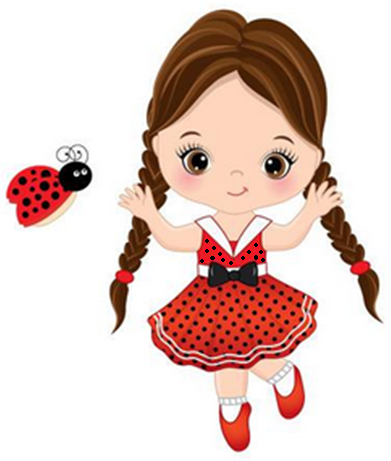 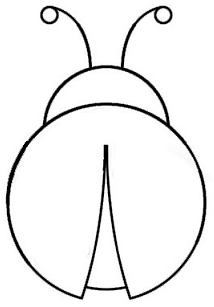 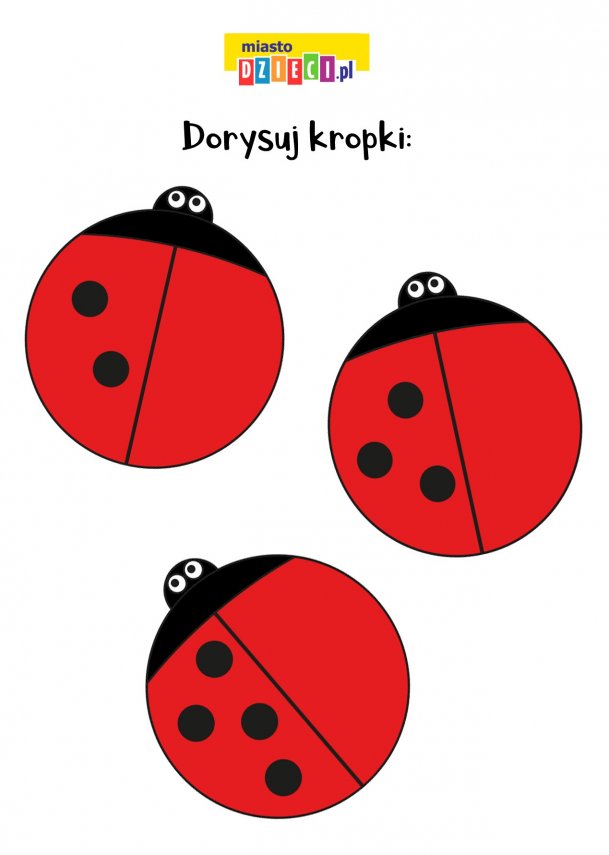 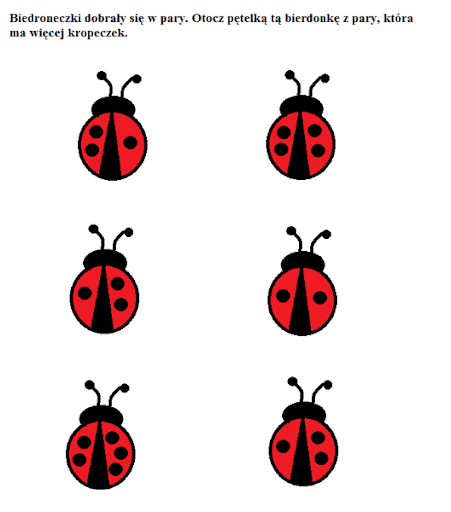 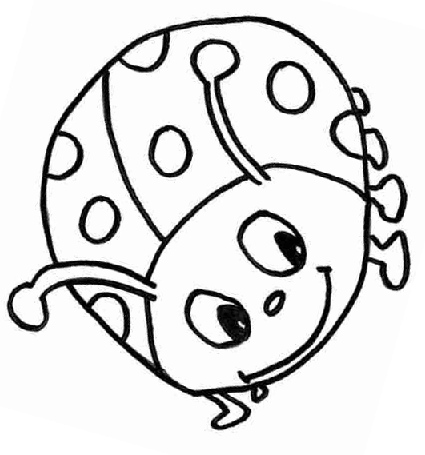 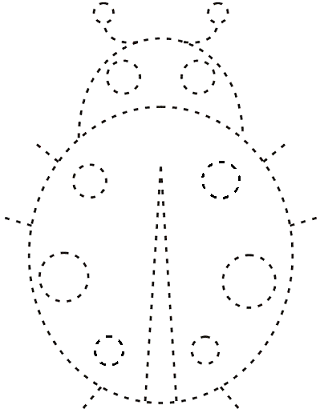 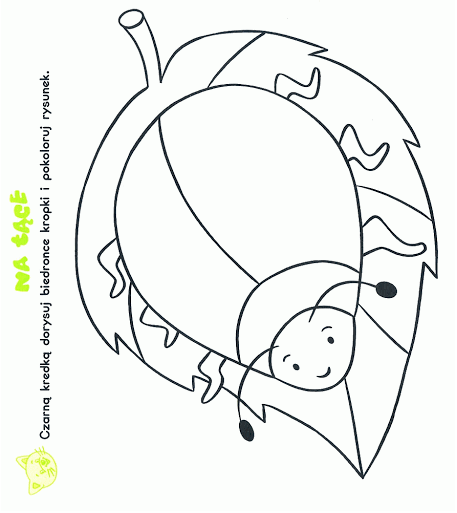 